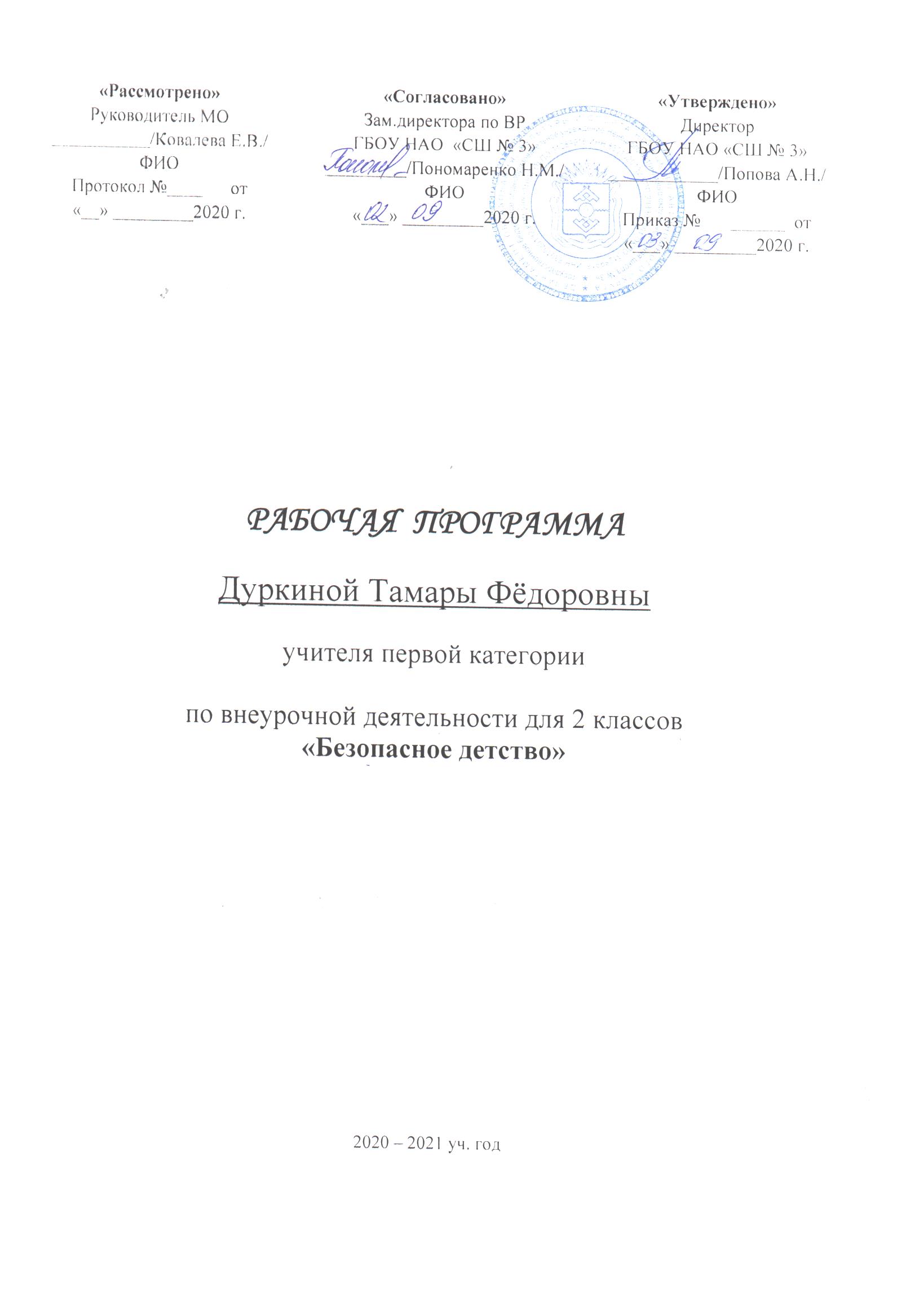 Пояснительная записка       Современные дети растут в мире высоких технологий развивающиеся стремительно и бесповоротно. Социальное образование начинается со знакомства с объектами ближайшего окружения, с которыми ребенок сталкивается каждый день. Это: дороги, бытовая техника, пожары в природе и в доме, ядовитый и опасный для детей растительный мир.        Безопасность – важная цель жизни человека.  Каждый человек должен уметь защитить себя и ближнего в чрезвычайных ситуациях, оказать первую помощь пострадавшему. Чтобы защитить, надо знать, что такое безопасность, необходимо уметь и знать, как защищать.          Проблема безопасности дорожного движения в целом, и детского дорожно-транспортного травматизма в частности возникла с появлением первого автотранспортного средства. С каждым годом число автомобилей на дорогах растет, движение становится все более интенсивным, маленькому человеку все сложнее разобраться и сориентироваться в движущемся потоке машин.   Пожарная безопасность. Пожары не знают ни границ, ни национальностей, не щадят ни молодых, ни старых, это обязывает знать о пожарах как можно больше, чтобы защитить себя.. Пожарная безопасность как и безопасность человека вообще, во многом зависит от его просвещенности, в том числе осведомленности о возможных факторах, источниках, носителях пожарных бедствий, обученности правилам действий в чрезвычайных ситуациях – пожарах, готовности противостоять опасностям огня, которые подстерегают нас в природе (лесные пожары, молния), в сельских поселениях, городах (электрооборудование, газоснабжение, легко воспламеняющиеся жидкости и т.д.)- повсюду, где мы живем, трудимся, отдыхаем. Безопасность в окружающей нас среде. Походы, экскурсии, краеведческие исследования способствуют развитию физических качеств младших школьников, закаляют организм, пробуждают пытливый, активный интерес к явлениям и фактам как в области естествознания, так и в области общественной жизни, в частности, охране окружающей среды.. В походах рождается товарищеская поддержка и взаимопомощь, создается коллектив и воспитывается сознательная дисциплина. Обучающиеся в дальнейшем смогут применять полученные знания в жизни,  для обеспечения собственной безопасности.   Личная безопасность. Особенно актуальна проблема правовой защиты ребенка, обеспечение его социальной безопасности.  Количество насильственных преступлений в отношении детей, часто заканчивающихся трагически, к сожалению, не имеет тенденций к снижению. Как уберечь ребенка от подобных встреч?   Питание и здоровье. Основы правильного питания, культура питания и этикет,  полезные и вредные продукты,  значение витаминов для организма человека, особенно ребёнка, гигиенические навыки культуры поведения во время приема пищи- ещё один из значимых вопросов для детей младшего школьного возраста.Моё здоровье в моих руках. Влияние окружающей среды на здоровье человека, понятие об иммунитете, закаливающие процедуры, чередование труда и отдыха, работа жизненно-важных органов человека, профилактика нарушений зрения, слуха и опорно-двигательного аппарата, формирование устойчивых нравственных представлений и убеждений в отношении к своему здоровью.      Данная программа ориентирована на воспитание личности, способной на управление своим поведением с опорой на существующие стандарты, нормы и законы общества. Особое внимание в программе уделено проблеме общения и усвоения нравственных норм и правил поведения, что обусловлено проблемами вхождения ребенка в социальную среду.       Цели:Формирование знаний, установок, личностных ориентиров и норм поведения, обеспечивающих сохранение и укрепление физического и психического здоровья как одного из ценностных составляющих, способствующих познавательному и эмоциональному развитию ребенка, достижению планируемых результатов освоения основной образовательной программы начального общего образования; формирование социального опыта школьника, воспитание правильного отношения к среде обитания и правил поведения в ней;понимание своей индивидуальности, своих способностей и возможностей.       Задачи:  формировать у обучающихся сознательное отношение к вопросам личной и общественной безопасности и стремления к здоровому образу жизни;научить обучающихся делать осознанный выбор поступков, поведения, позволяющие сохранять и укреплять здоровье; сформировать навыки позитивного коммуникативного общения; создать условия для приобретения практических навыков и умений поведения детей в экстремальных ситуациях.сформировать навыки по организации  охраны окружающей среды.формировать представления о: факторах, оказывающих влияние на здоровье; правильном (здоровом) питании и его режиме; полезных продуктах; рациональной организации режима дня, учёбы и отдыха; двигательной активности; влиянии эмоционального состояния на здоровье;обучить правилам личной гигиены и формировать мотивацию для гигиенического поведения, здоровой и безопасной жизни;начать работу по профилактике вредных привычек и привитии полезных привычек.      Содержание данной программы соответствует целям и задачам основной образовательной программы начального общего образования.     Образовательная программа внеурочной деятельности «Безопасное детство» осуществляет связь с  УМК «Школа России», а именно с предметами «Окружающий мир», «Литературное чтение», «Математика», «Физическая культура»,  «Технология», «Изобразительное искусство»,  программа позволяет детям расширить знания, получаемые не только на уроках в школе, но и во внеурочное время. Походы, экскурсии, краеведческие исследования способствуют развитию физических качеств младших школьников, закаляют организм, пробуждают пытливый, активный интерес к явлениям и фактам, как в области естествознания, так и в области общественной жизни, в частности, охране окружающей среды. В походах рождается товарищеская поддержка и взаимопомощь, создается коллектив и воспитывается сознательная дисциплина. Обучающиеся в дальнейшем смогут применять полученные знания в жизни для обеспечения собственной безопасности.      Аудиторные занятия проходят в виде бесед, которые проводит руководитель программы, либо приглашенные специалисты в учебном кабинете; просмотра видеофильмов в компьютерном классе. Внеаудиторные занятия организованы в форме прогулок, экскурсий, походов, практических тренировок, тренингов, соревнований на местности, исследовательских и творческих работ в лесу,  пришкольном участке.       Образовательная программа внеурочной деятельности «Безопасное детство» предусматривает использование следующих технологий:              Групповая. В течение всего периода обучения дети делятся на подгруппы для решения и выполнения конкретных задач, выполнения определенной работы, успех которой зависит от вклада каждого члена группы. Состав группы меняется в зависимости от цели деятельности.         Игровая. Позволяет активно включить детей в деятельность, решить задачу   воссоздания и усвоения общественного опыта, в котором складывается и совершенствуется самоуправление поведением.          КТД. Предполагает такую организацию совместной деятельности детей и взрослых, при которой все члены коллектива участвуют в планировании, подготовке, осуществлении и анализе любого дела.        Личностно-ориентированная технология. Содержание, методы и приемы её направлены на то, чтобы использовать субъективный опыт каждого ученика, помочь становлению его личности.     Формы и методы работы: познавательная беседа;этическая беседа;профилактическая беседа;игры: ролевые, ситуационные; занятия с использованием художественных средств выразительности;упражнения;тренинги; экскурсии;тестирование, что осуществляется в режиме коллективных (массовых),  групповых, микрогрупповых и индивидуальных занятиях. методы формирования сознания личности (рассказ, беседа, диспут, метод примера); методы организации деятельности и формирования опыта общественного поведения личности (приучение, метод создания воспитывающих ситуаций, педагогическое требование, инструктаж, иллюстрации и демонстрации); методы стимулирования и мотивации деятельности и поведения личности (соревнование, познавательная игра, эмоциональное воздействие, поощрение и др.); методы контроля, самоконтроля и самооценки в воспитании.Планируемые результаты освоения программы внеурочной  деятельности:Программа предусматривает достижение 3 уровней результатов:        1-й уровень – приобретение школьником социальных знаний, понимания социальной реальности в повседневной жизни: о технике безопасности при занятиях туризмом, о способах и средствах самозащиты; о способах  ориентирования на местности и элементарных правилах выживания в природе; о принятых в обществе нормах отношения к природе; о правилах групповой работы; об основах разработки социальных  проектов и организации коллективной творческой деятельности; о способах  самостоятельного поиска, нахождения и обработки информации.2-й уровень – формирование позитивного отношения школьника к базовым  ценностям нашего общества и к социальной  реальности в целом: развитие ценностных отношений школьника к своему здоровью и здоровью окружающих его людей, к физкультуре, к природе, к родному Отечеству, к труду, к другим людям.3-й уровень – приобретение школьником опыта самостоятельного социального действия: приобретение школьником опыта актуализации обж в социальном пространстве; опыта заботы о младших и организации их досуга; опыта волонтерской деятельности; опыта самообслуживания, самоорганизации и организации совместной деятельности с другими школьникамиНа I уровне воспитанник имеет представление:о биполярных качествах личности и нравственных нормах поведения; о своих желаниях, потребностях, чертах своего характера, о своих достоинствах и недостатках; о конфликтах и способах их разрешения;об основных  моделях коммуникативного поведения;о правилах поведения в различных ситуациях: в школе, в магазине, на улице, в транспорте и др.На II уровне:    соблюдает личностную неприкосновенность и достоинства  других, нравственные нормы поведения;умеет анализировать поступки свои и других людей	;	способен вступать в контакт и вести разговор с собеседником;	владеет коммуникативными моделями поведения, общения и взаимодействия с людьми в разных жизненных ситуациях; адекватно отвечает на просьбы, чувства, приветствия замечания, возражения, отвержения и т.д. 	На III уровне получит опыт: использования норм и  правил поведения в различных ситуациях: в школе, в магазине, на улице, в транспорте и др.;адекватно откликаться  на просьбы, чувства, приветствия, замечания, возражения, отвержения и принимать помощь других и т.д.;	адекватной  самооценки, ответственности за свои   поступки;взаимодействия с взрослыми  и сверстниками в различных ситуациях;самообслуживания, самоорганизации и организации совместной деятельности с другими детьми К концу 2 класса обучающиеся научатся:правилам  поведения при пожаре в школе;распознавать пожароопасные предметы;выучат номер пожарной службы;предназначение основных частей улицы, дороги; элементарным правилам движения по улице и переходе ее;значение красного, желтого, зеленого сигналов светофора;разнообразным  видам транспорта; обязанностям пешехода и пассажира;знать сезонные признаки природы;найти место пешеходного перехода на улице, самостоятельно идти по тротуару и обочине, по безопасному пути по дороге в школу и домой;проявлять заботу о личной гигиене;как вести себя с незнакомыми людьми на улице,  транспорте, дома.Получат возможность научиться:как преодолевать естественные препятствия;оказывать первую доврачебную помощь при ушибах, порезах, ожогах, растяжениях, вывихах, укусах насекомых;вести и фиксировать наблюдения за природой и погодой при помощи условных знаков, рисунков, аппликаций, мини- сочинений.стремлению следовать правилам поведения в природе и в обществе;оценивать свое поведение;эвакуироваться во время пожара в школе;действиям при возникновении пожара;знать систему оповещения при пожаре;съедобные и несъедобные растения нашего края;уметь сказать нет.Календарно-тематический план 2 класс№ТемаурокаКол-во часовДата 1Вводное занятие. Инструктаж по технике безопасности.104.092Мы идём в школу. Наиболее безопаный путь от дома до школы. Экскурсия.111.093Движение пешеходов по улицам и дорогам.Общие правила перехода улиц и дорог118.094Дорожные знаки.125.095Где можно играть? Игры на свежем воздухе.102.106Правило Мойдодыра -Дружи с водой и мылом.109.107Глаза и уши - важные органы тела человека.116.108Что такое иммунитет.123.109Осанка - стройная спина.130.1010Поговорим о прививках.113.1111Правильное питание-залог здоровья.120.1112Овощи и фрукты - полезные продукты.127.1113Чем полезна каша?104.1214 Культура питания. Этикет.111.1215Огонь в жизни человека.118.1216Правила поведения при пожаре в школе.Подготовка и проведение учебной эвакуации «Пожар в школе»125.1217«Экскурсия» в пожарную часть.118Мы пассажиры.Правила  предосторожности в транспорте.119Азбука безопасности.Правила поведения «Один дома».120Чтобы зубки не болели. Правила гигиены за полостью рта.121Зачем человеку кожа.122Сон - лучшее лекарство.123Вкусные и полезные вкусности.Здоровая пища для всей семьи.124Первая помощь при ожогах и обморожении, при перегревании и тепловых ударах.Практическое занятие.125Правила поведения в гостях.126Чем полезны и интересны туристические походы и путешествия. Обязанности  туристов.127Физическая подготовка юного туриста.Преодоление препятствий в походе.128 Экскурсия в природу.Организация туристского путешествия.Ориентирование на местности.129Подвижные игры на свежем воздухе.130Вредные привычки.131Первая помощь при попадании инородных тел в глаз, ухо, нос, горло.Первая помощь при травмах.Практическое занятие.132Первая помощь при укусах насекомых, змей, собак и кошек. практическое занятие.133Вода- наш друг. Правила безопасности на воде.134Итоговое занятие - путешествие "Школа безопасности".1